  Datum: 13. 3. 2023VABILONA REDNI OBČNI ZBORSLOVENSKEGA MUZEJSKEGA DRUŠTVASpoštovani članice in člani, vabim vas na redni Občni zbor SMD, ki bo v ponedeljek, 20. marca 2023, ob 10.00 uri. Potekal bo v prostorih Slovenskega etnografskega muzeja v Ljubljani. Predlog dnevnega reda:Dobrodošlica gostitelja in pozdrav predsednika SMDIzvolitev delovnega predsedstva, verifikacijske komisije, zapisnikarja in dveh overovateljev zapisnikaUgotovitev sklepčnostiPotrditev dnevnega redaPredstavitev in obravnava poročila o delu in finančnega poročila SMD za leto 2022 Predstavitev poročila Nadzornega odbora SMDPotrditev poročila o delu in finančnega poročila SMD za leto 2022Obravnava in potrditev programa dela in finančnega načrta za leto 2023Dom muzealcev na BleduRazno dr. Flavio Bonin, predsednikSLOVENSKO MUZEJSKO DRUŠTVOPrešernova cesta 201000 Ljubljana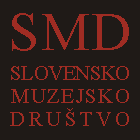 